Publicado en Madrid el 13/05/2020 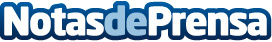 Siemens anuncia uno de los más innovadores despliegues del puesto de trabajo digitalAtos, líder mundial en transformación digital, ha anunciado uno de los mayores despliegues de puestos de trabajo digitales del mundo, que afecta a más de 300.000 empleados de Siemens IT repartidos en 111 países, que se que disfrutarán de los beneficios de una de una "experiencia digital gestionada"Datos de contacto:Paula Espadas620 059 329Nota de prensa publicada en: https://www.notasdeprensa.es/siemens-anuncia-uno-de-los-mas-innovadores Categorias: Internacional Hardware Madrid Emprendedores E-Commerce Software Ciberseguridad Recursos humanos Digital http://www.notasdeprensa.es